2023 ISU Centre of Excellence Ice Dance Tryout SeminarJune 24 - 25, 2023Oberstdorf, GermanyApplication for Skaters      Date:            A confirmation of participation will be given shortly after the deadline (June 9th, 2023).Application FormApplication FormApplication FormApplication FormApplication FormISU Member:Surname:First Name:Date of birth:Gender:Nationality:Current training location / Name of CoachCurrent training location / Name of CoachIf you have already some experience in Ice Dance, please outline your training history.If you have already some experience in Ice Dance, please outline your training history.Novice, Junior or Senior Level?Novice, Junior or Senior Level?Why do you want to attend the ISU CoE Tryout Seminar?Why do you want to attend the ISU CoE Tryout Seminar?Mr. Daniel WendeE-mail: daniel.wende@eislauf-union.de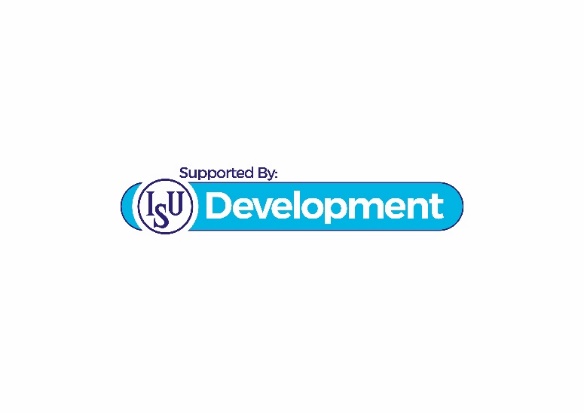 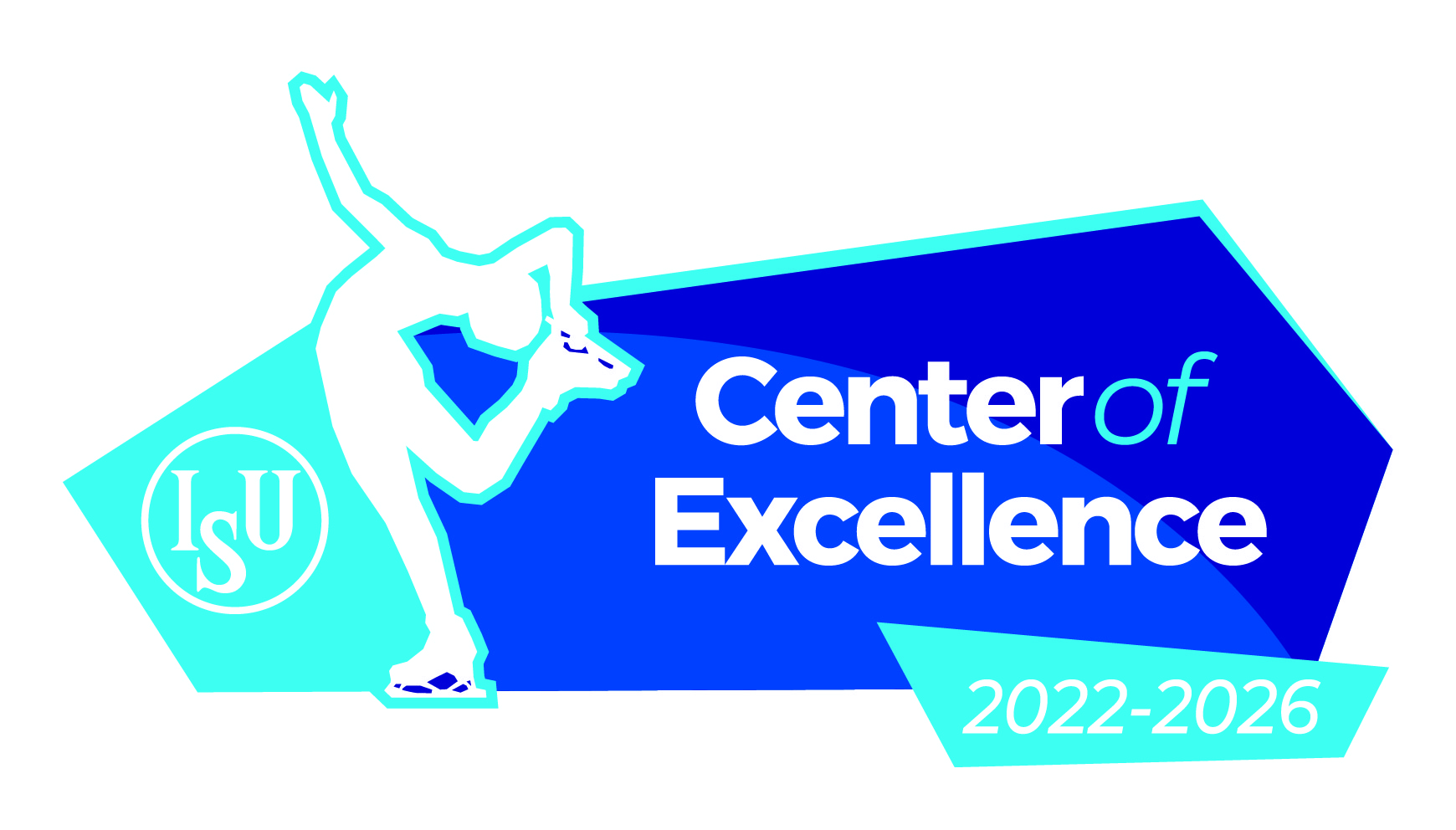 